Рекомендации для родителей по верхней одежде для ребенкаОдежда детей должна соответствовать сезону и погодным условиям.Требования к одежде для детей 3-7 лет в помещенииТребования к одежде для занятий физической культурой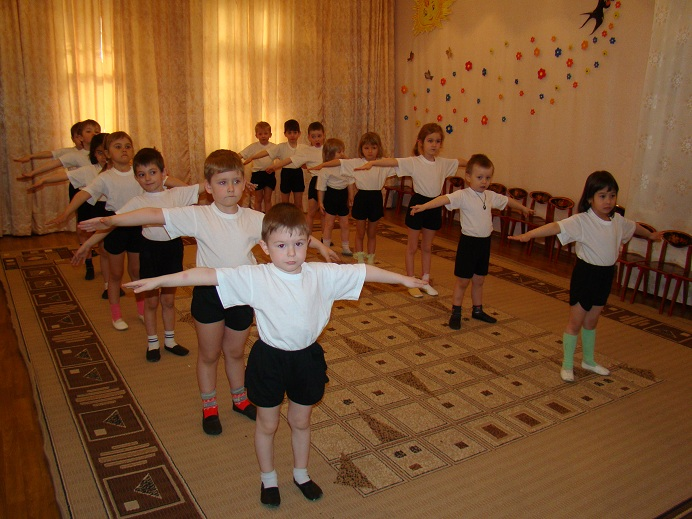 1. Футболка.2. Шортики.3. Чешки (для занятий в спортзале)4. Кроссовки (для занятий на улице в теплое время года)Требования к одежде   для музыкальных занятий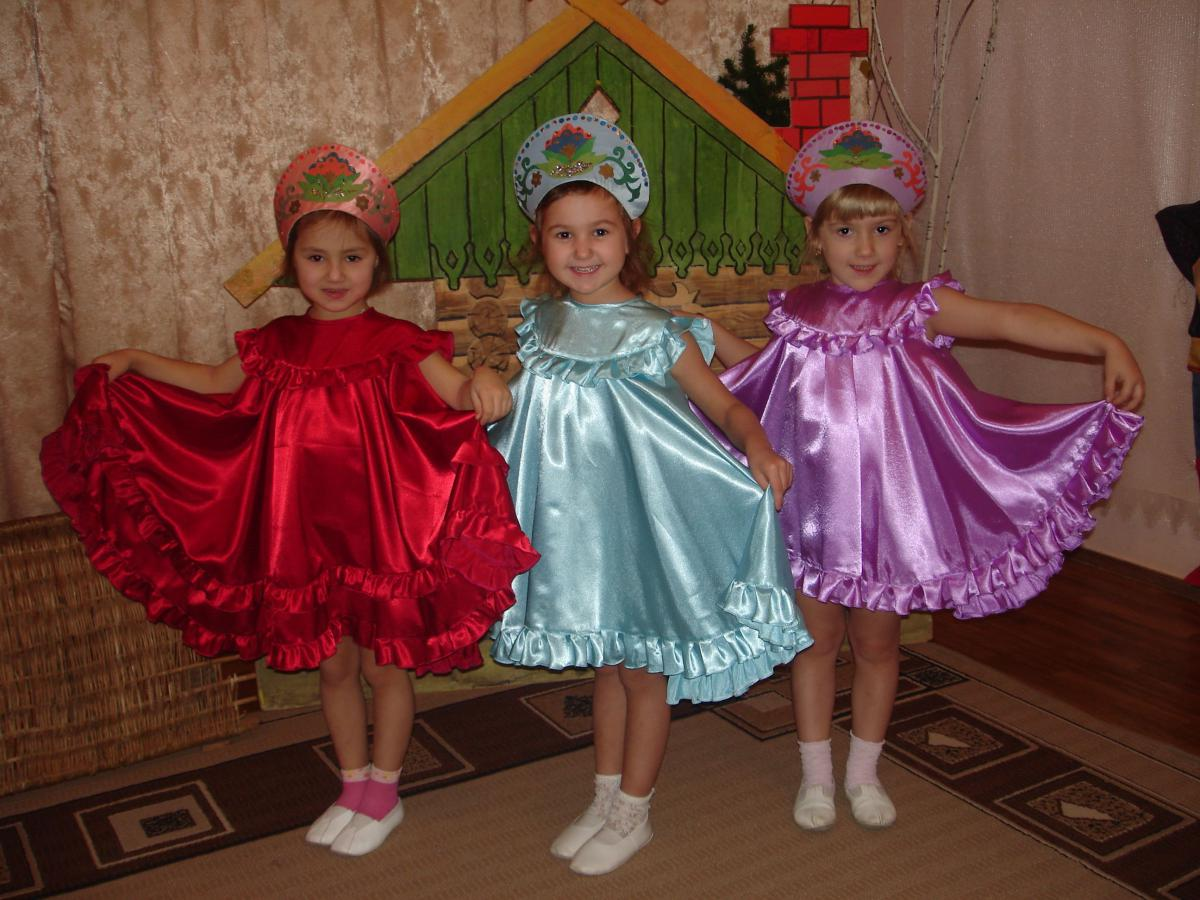 1.     Девочкам: юбочка (платьице), носочки, чешки.2.     Мальчикам: шортики, носочки, чешки.Температура воздуха, С°Одежда в области туловищаДопустимое число слоев одежды18 - 20Хлопчатобумажное белье, платье из полушерстяной или толстой хлопчатобумажной ткани, колготы, для старших дошкольников гольфы, на ногах туфли2 - 321 - 22Хлопчатобумажное белье¦, платье (рубашка) из тонкой хлопчатобумажной  ткани с коротким рукавом, гольфы, на ногах легкие туфли или босоножки223 и вышеТонкое хлопчатобумажное белье или без него, легкое платье, летняя рубашка  без рукавов, носки, на ногах босоножки1 - 2